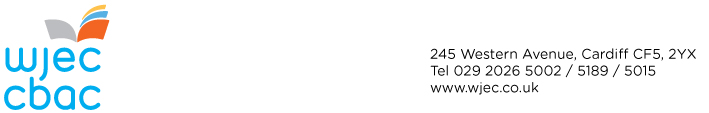 This varied and exciting role will work closely with the PR and Brand Manager to actively develop and enhance relationships with our key external and internal stakeholders through a variety of online and face-to-face initiatives. You will use a range of written and digital skills to help the team bring it all together to support and maintain our relationships with our stakeholders.Stakeholder RelationshipsSupport the delivery of WJEC stakeholder strategy and key corporate communications activity by developing, updating and maintaining a database of key stakeholders/influencers in Wales and England e.g. Welsh Government, Qualifications Wales, Regional Consortias, Unions etc.Keep up to date with changes and trends within our stakeholder/influencer groups e.g. new positions, interests, activities, to ensure we have relevant insight to inform our activities Identify / manage key stakeholder news and social media coverage and output on key themesAttend and coordinate attendance at stakeholder events and post live updates to our social media channelsSupport WJEC staff when speaking/presenting at stakeholder events/conferences e.g. providing support in creating presentationsMaintain and update a schedule of engagement activities by WJEC with key stakeholders Support PR and Brand Manager and Head of Marketing & Communications to develop key messages, and ensure consistent use across channels and materials e.g. online, print etcResponsible for generating and collating content to support delivery of Key Stakeholder e-Newsletter, case studies, blogs, social media, media releases and targeted events / briefing sessions etcCorporate CommunicationsCreate engaging and lively copy – to be adapted across various publications and channels e.g. social media, brochures, videos etcSource and generate material to be used across different platforms e.g. quotes, figures, case studiesProduce creative and imaginative solutions to present material e.g. figures, infographics, statistical informationDevelop corporate templates and maintain a database of use e.g. presentation templatesCoordinate the production of digital and print material e.g. fact sheets, corporate brochureWork with external designers to produce corporate materials e.g. brochure, videoInternal CommunicationsSupport PR and Brand Manager in the delivery of internal communication campaigns, alongside the Executive Leadership Team (ELT) priorities e.g. internal Q&A sessions, corporate emailsWork alongside PR and Brand Manager to create corporate messages on behalf of ELTSuggest solutions to internal communications priorities e.g. use of intranet, engagement initiatives etcDraft communications materials e.g. emails, invitationsPress and media relationsWork alongside the PR and Brand Manager as the first point of contact for press/media enquiriesDraft initial press statements, seeking appropriate approvalMaintain and update database of press statementsMaintain and update database of press/media contactsMonitor media coverage for WJEC, CBAC and Eduqas and report on a quarterly basisMonitor social media activity of key journalists – keeping abreast of trends, interests etc.Be a primary contact for media and stakeholder enquiriesFeedback and ResearchProvide support in the delivery of research projects as part of the WJEC VisionDevelop and monitor feedback mechanisms to enable teachers, learners, parents etc to provide commentary on our services and productsProduce monthly reports on feedback with recommendationsOther tasksSupport the Marketing and Communications team on shared campaigns e.g. concept development, content generation etc Evaluate competitor activity and work with the PR and Brand Manager to produce annual competitor analysis reportsKeep up to date with and share best-practise with the rest of the teamDeputise for PR and Brand ManagerHighly desirable: Copywriting skills for multiple channels/material Strong content creation abilitiesAbility to coordinate and deliver several projects simultaneouslyAttention to detail and deadline focusedAbility to engage and communicate with internal and external stakeholdersInterpersonal skills Ability to develop and maintain multiple databases – proactively updating, recognising business needs Ability to work through the medium of Welsh / Welsh language skills (both written and oral)Highly desirable: Knowledge of the education landscape in Wales and England Basic understanding of the media in Wales and EnglandUnderstanding of the political landscape in Wales and EnglandUnderstanding of the importance of the Welsh LanguageDesirableA good understanding of social / digital marketing evolution and keeps up to date with industry trends, platforms, updates and changes in user behaviour.Highly desirable: Experience of content and copywriting generation for multiple platforms Experience of producing material for multiple platforms to present material e.g. copy, figures, statistics Experience in coordinating and delivering communication campaignsExperience of producing material for multiple audiences and tailoring accordinglyPractical experience of all mainstream social media platforms.Desirable: Relevant industry experience Highly desirableGraduate with degree in marketing or related subjectDesirable: Relevant professional qualifications e.g. CIPR, CIMHighly desirableAbility to think both creatively and analyticallyA strategic thinker – with a strong can-do attitude and good organisational skillsJOB DESCRIPTIONPrincipal Duties and Responsibilities:Person SpecificationJob title: Stakeholder Engagement and Communications ExecutiveDepartment: Marketing and CommunicationsHighly Desirable criteria are the optimum skills and experience the applicant will ideally have.  Desirable criteria are those which would add value to the job if present, and also include potential for growth and development into the role. Skills and AbilitiesKnowledgeExperienceTraining / Qualifications Other Requirements Telerau ac Amodau GwasanaethTelerau ac Amodau GwasanaethTelerau ac Amodau GwasanaethTelerau ac Amodau GwasanaethTerms and Conditions of ServiceTerms and Conditions of ServiceTerms and Conditions of ServiceTeitl y Swydd:Job Title:Stakeholder Engagement and Communications ExecutiveStakeholder Engagement and Communications ExecutiveStakeholder Engagement and Communications ExecutiveStakeholder Engagement and Communications ExecutiveStakeholder Engagement and Communications ExecutiveStakeholder Engagement and Communications ExecutiveCyflog:Salary:£26,307.00 - £28,026.00£26,307.00 - £28,026.00Gradd:Grade:Gradd:Grade:66Gwyliau Blynyddol:Annual Leave:25 Diwrnod y flwyddyn.  Mae CBAC yn caniatáu 16 o ddyddiau statudol/ychwanegol o wyliau yn ogystal ar hyn o bryd.25 Days per annum.  In addition, the WJEC currently allows 16 statutory / additional holidays25 Diwrnod y flwyddyn.  Mae CBAC yn caniatáu 16 o ddyddiau statudol/ychwanegol o wyliau yn ogystal ar hyn o bryd.25 Days per annum.  In addition, the WJEC currently allows 16 statutory / additional holidays25 Diwrnod y flwyddyn.  Mae CBAC yn caniatáu 16 o ddyddiau statudol/ychwanegol o wyliau yn ogystal ar hyn o bryd.25 Days per annum.  In addition, the WJEC currently allows 16 statutory / additional holidays25 Diwrnod y flwyddyn.  Mae CBAC yn caniatáu 16 o ddyddiau statudol/ychwanegol o wyliau yn ogystal ar hyn o bryd.25 Days per annum.  In addition, the WJEC currently allows 16 statutory / additional holidays25 Diwrnod y flwyddyn.  Mae CBAC yn caniatáu 16 o ddyddiau statudol/ychwanegol o wyliau yn ogystal ar hyn o bryd.25 Days per annum.  In addition, the WJEC currently allows 16 statutory / additional holidays25 Diwrnod y flwyddyn.  Mae CBAC yn caniatáu 16 o ddyddiau statudol/ychwanegol o wyliau yn ogystal ar hyn o bryd.25 Days per annum.  In addition, the WJEC currently allows 16 statutory / additional holidaysPensiwn:Pension:Gweithredir darpariaeth y Ddeddf Bensiwn Llywodraeth LeolThe provision of the Local Government Superannuation Act applyGweithredir darpariaeth y Ddeddf Bensiwn Llywodraeth LeolThe provision of the Local Government Superannuation Act applyGweithredir darpariaeth y Ddeddf Bensiwn Llywodraeth LeolThe provision of the Local Government Superannuation Act applyGweithredir darpariaeth y Ddeddf Bensiwn Llywodraeth LeolThe provision of the Local Government Superannuation Act applyGweithredir darpariaeth y Ddeddf Bensiwn Llywodraeth LeolThe provision of the Local Government Superannuation Act applyGweithredir darpariaeth y Ddeddf Bensiwn Llywodraeth LeolThe provision of the Local Government Superannuation Act applyMath o Gytundeb:Math o Gytundeb:Math o Gytundeb:Math o Gytundeb:Contract Type:Contract Type:Contract Type:  Llawn-amser / Full Time  Llawn-amser / Full Time  Llawn-amser / Full Time  Llawn-amser / Full Time  Llawn-amser / Full Time  Llawn-amser / Full Time  Llawn-amser / Full Time  Rhan-amser / Part Time  Rhan-amser / Part TimeNifer yr oriau yr wythnosNo of hrs per weekNifer yr oriau yr wythnosNo of hrs per weekNifer yr oriau yr wythnosNo of hrs per weekNifer yr oriau yr wythnosNo of hrs per week  Llawn-amser Tymor Cyfyngedig / Full Time        Limited Term  Llawn-amser Tymor Cyfyngedig / Full Time        Limited TermDiwedd y TymorEnd of TermDiwedd y TymorEnd of TermDiwedd y TymorEnd of TermDiwedd y TymorEnd of Term  Rhan-amser Tymor Cyfyngedig / Part Time        Limited Term  Rhan-amser Tymor Cyfyngedig / Part Time        Limited TermDiwedd y TymorEnd of TermDiwedd y TymorEnd of TermDiwedd y TymorEnd of TermDiwedd y TymorEnd of Term     /     /     Nifer yr oriau yr wythnosNo of hrs per weekNifer yr oriau yr wythnosNo of hrs per weekNifer yr oriau yr wythnosNo of hrs per weekNifer yr oriau yr wythnosNo of hrs per weekDull Ymgeisio:Dull Ymgeisio:Dull Ymgeisio:Dull Ymgeisio:Method of Application:Method of Application:Method of Application:Dylid anfon ffurflenni wedi’u llenwi ar e-bost at ad@cbac.co.uk neu eu postio i’r Uned Adnoddau Dynol, CBAC, 245 Rhodfa’r Gorllewin, Caerdydd, CF5 2YX erbyn 30 Tachwedd 2020Completed forms should be sent by email to hr@wjec.co.uk or returned by post to the Human Resources Unit, WJEC, 245 Western Avenue, Cardiff CF5 2YX by 30 November 2020Dylid anfon ffurflenni wedi’u llenwi ar e-bost at ad@cbac.co.uk neu eu postio i’r Uned Adnoddau Dynol, CBAC, 245 Rhodfa’r Gorllewin, Caerdydd, CF5 2YX erbyn 30 Tachwedd 2020Completed forms should be sent by email to hr@wjec.co.uk or returned by post to the Human Resources Unit, WJEC, 245 Western Avenue, Cardiff CF5 2YX by 30 November 2020Dylid anfon ffurflenni wedi’u llenwi ar e-bost at ad@cbac.co.uk neu eu postio i’r Uned Adnoddau Dynol, CBAC, 245 Rhodfa’r Gorllewin, Caerdydd, CF5 2YX erbyn 30 Tachwedd 2020Completed forms should be sent by email to hr@wjec.co.uk or returned by post to the Human Resources Unit, WJEC, 245 Western Avenue, Cardiff CF5 2YX by 30 November 2020Dylid anfon ffurflenni wedi’u llenwi ar e-bost at ad@cbac.co.uk neu eu postio i’r Uned Adnoddau Dynol, CBAC, 245 Rhodfa’r Gorllewin, Caerdydd, CF5 2YX erbyn 30 Tachwedd 2020Completed forms should be sent by email to hr@wjec.co.uk or returned by post to the Human Resources Unit, WJEC, 245 Western Avenue, Cardiff CF5 2YX by 30 November 2020Dylid anfon ffurflenni wedi’u llenwi ar e-bost at ad@cbac.co.uk neu eu postio i’r Uned Adnoddau Dynol, CBAC, 245 Rhodfa’r Gorllewin, Caerdydd, CF5 2YX erbyn 30 Tachwedd 2020Completed forms should be sent by email to hr@wjec.co.uk or returned by post to the Human Resources Unit, WJEC, 245 Western Avenue, Cardiff CF5 2YX by 30 November 2020Dylid anfon ffurflenni wedi’u llenwi ar e-bost at ad@cbac.co.uk neu eu postio i’r Uned Adnoddau Dynol, CBAC, 245 Rhodfa’r Gorllewin, Caerdydd, CF5 2YX erbyn 30 Tachwedd 2020Completed forms should be sent by email to hr@wjec.co.uk or returned by post to the Human Resources Unit, WJEC, 245 Western Avenue, Cardiff CF5 2YX by 30 November 2020Dylid anfon ffurflenni wedi’u llenwi ar e-bost at ad@cbac.co.uk neu eu postio i’r Uned Adnoddau Dynol, CBAC, 245 Rhodfa’r Gorllewin, Caerdydd, CF5 2YX erbyn 30 Tachwedd 2020Completed forms should be sent by email to hr@wjec.co.uk or returned by post to the Human Resources Unit, WJEC, 245 Western Avenue, Cardiff CF5 2YX by 30 November 2020